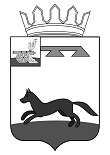 АДМИНИСТРАЦИЯ КОРЗОВСКОГО СЕЛЬСКОГО ПОСЕЛЕНИЯХИСЛАВИЧСКОГО РАЙОНА СМОЛЕНСКОЙ ОБЛАСТИП О С Т А Н О В Л Е Н И Еот 17 октября 2022г.   № 56О внесении изменений в ПостановлениеАдминистрации Корзовского сельскогопоселения Хиславичского районаСмоленской области от 10.01.2006г № 6(б)«Об оплате труда работников, исполняющихобязанности по техническому обеспечениюдеятельности Администрации Корзовскогосельского поселения Хиславичского районаСмоленской области»      В соответствии с постановлением Администрации Смоленской области № 550 от 24.09.2019г.  «О внесении изменений в постановление Администрации Смоленской области от 27.10.2005 г. №311»,      Администрация Корзовского сельского поселения  Хиславичского района Смоленской области п о с т а н о в л я е т:1.  Внести в Приложение № 3 к Постановлению Администрации Корзовского       сельского поселения Хиславичского района Смоленской области от 10.01.2006г. № 6(б) «Об оплате труда работников, исполняющих обязанности по техническому обеспечению деятельности Администрации Корзовского сельского поселения Хиславичского района Смоленской области», (в редакции постановлений Администрации Корзовского сельского поселения Хиславичского района Смоленской области   от  25.01.2007  № 17, от 06.11.2008  № 18, от 31.12.2010 № 40, от 17.11.2017 № 64,от 11.10.2019 № 105, от 22.01.2020 №2)  изменения, изложив их в новой редакции (прилагаются).2.   Настоящее постановление вступает в силу с 01 января 2022г.    Глава муниципального образования    Корзовского сельского поселения    Хиславичского района   Смоленской области                                  Е.Н. Антоненков                                     Приложение №3 к Постановлению                                                                                Администрации Корзовского                                                                                сельского поселения  Хиславичского                                                                                района Смоленской области                                от 25.01.2007 № 17; от 06.11.2008 № 18; от 31.12.2010 № 40; от17.11.2017 № 64;от 11.10.2019 № 105; от 22.01.2020 №2; от 17.10.2022 №56ПЕРЕЧЕНЬ
должностей работников,  исполняющих обязанности
по техническому обеспечению деятельности органов местного самоуправления Администрации Корзовского сельского поселения Хиславичского района  Смоленской области, и размеры их должностных окладовНаименование должностиРазмер должностного оклада   (рублей)Наименование должности2-я группаСтарший менеджер 8267Менеджер8245